Инвестиционная площадка № 67-10-821. Месторасположение:- Смоленская область, Кардымовский район, д. Барсучки, д. 27;- расстояние до г. Москвы: 350 км;- расстояние до г. Смоленска: 35 км;-расстояние п. Кардымово: 1 км.2. Характеристика участка:- площадь – 1 га;-категория земель – земли населенных пунктов;- форма собственности – муниципальная.3. Подъездные пути:- автодорога «Смоленск – Вязьма - Зубцов» 10 м;- автодорога «Минск - Москва» - 20 км;- железная дорога Москва – Западная Европа – 500 м.4. Инженерные коммуникации:- газоснабжение – ориентировочное расстояние 1,0 км;-электроснабжение – ориентировочное расстояние до границы земельного участка-1,0 км;-водоснабжение, водоотведение – подключение не представляется возможным ввиду отсутствия инженерной инфраструктуры.5. Условия предоставления:- аренда;- покупка.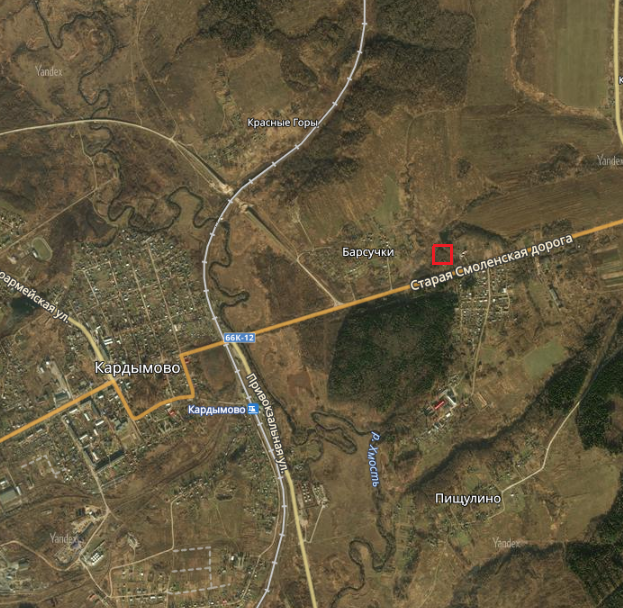 